主　催　／　実　施：公益財団法人東京都環境公社「福島の子供たちを東京スイソミルに招待！」バスツアー参　加　申　込　書申込期限２月２０日(月)～申込にあたって～①代表者には、当日同行できる保護者の方の氏名をご記入ください。②大人の方は１グループにつき１名のご参加をお願いいたします。③ご家族・ご友人単位での参加を原則とし、１グループ2名～4名でお申込ください。【代表者】【参加者】※応募者多数の場合は、抽選により参加者を決定します。参加決定者には別途ご案内いたします。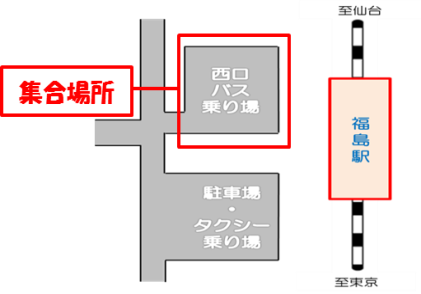 フリガナ電話番号氏名緊急連絡先メールFAX住所〒　　　　－〒　　　　－〒　　　　－フリガナ性別　　　男　・　女備考氏名学年　　　年生（　　　歳）フリガナ性別　　　男　・　女備考氏名学年　　　年生（　　　歳）フリガナ性別　　　男　・　女備考氏名学年　　　年生（　　　歳）